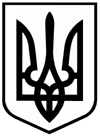 Полтавська областьХорольська міська радаВиконавчий комітетРІШЕННЯ12 листопада 2019 року							                №145Про затвердження плану діяльності з підготовки проєктів регуляторних актів на 2020 рікВідповідно до п.п. 1, п. б) ст. 27 Закону України «Про місцеве самоврядування в Україні», та статей 7, 13 Закону України № 1160-ІV від 11.09.2003 року «Про засади державної регуляторної політики у сфері господарської діяльності»,виконавчий комітет міської ради вирішив:1.Затвердити план діяльності з підготовки проєктів регуляторних актів по міській раді на 2020 рік (додається).2.Контроль за виконанням цього рішення покласти на начальника відділу соціально-економічного та стратегічного розвитку міста Захарову Т.В.Міський голова	                                                                      С.М.ВолошинДодаток №1 до рішення виконавчого комітету Хорольської міської ради від 12 листопада 2019 року №145Перелік регуляторних актів на 2020 рікКеруючий справами (секретар) виконавчого комітету                                                               М.О.Тарабан№п/пВид та назва проєктів регуляторних актівЦілі прийняття проєктівСтроки підготовки проєктівНайменування відповідальних за розроблення1.Про встановлення ставок та пільг місцевих податків та зборів на 2021 рікВстановлення механізму сплати місцевих податків і зборів та збільшення надходження до місцевого бюджету міста Хорол у 2021 роціквітень – травень 2020 рокуНачальник відділу соціально-економічного та стратегічного розвитку міста2.Про затвердження Правил благоустрою на території міста  ХоролДля регулювання та встановлення єдиних норм, стандартів, вимог та відповідальності суб’єктів у сфері благоустрою на території міста Хоролаберезень – квітень 2020 рокуЗаступник міського голови з питань виконавчих органів міської ради